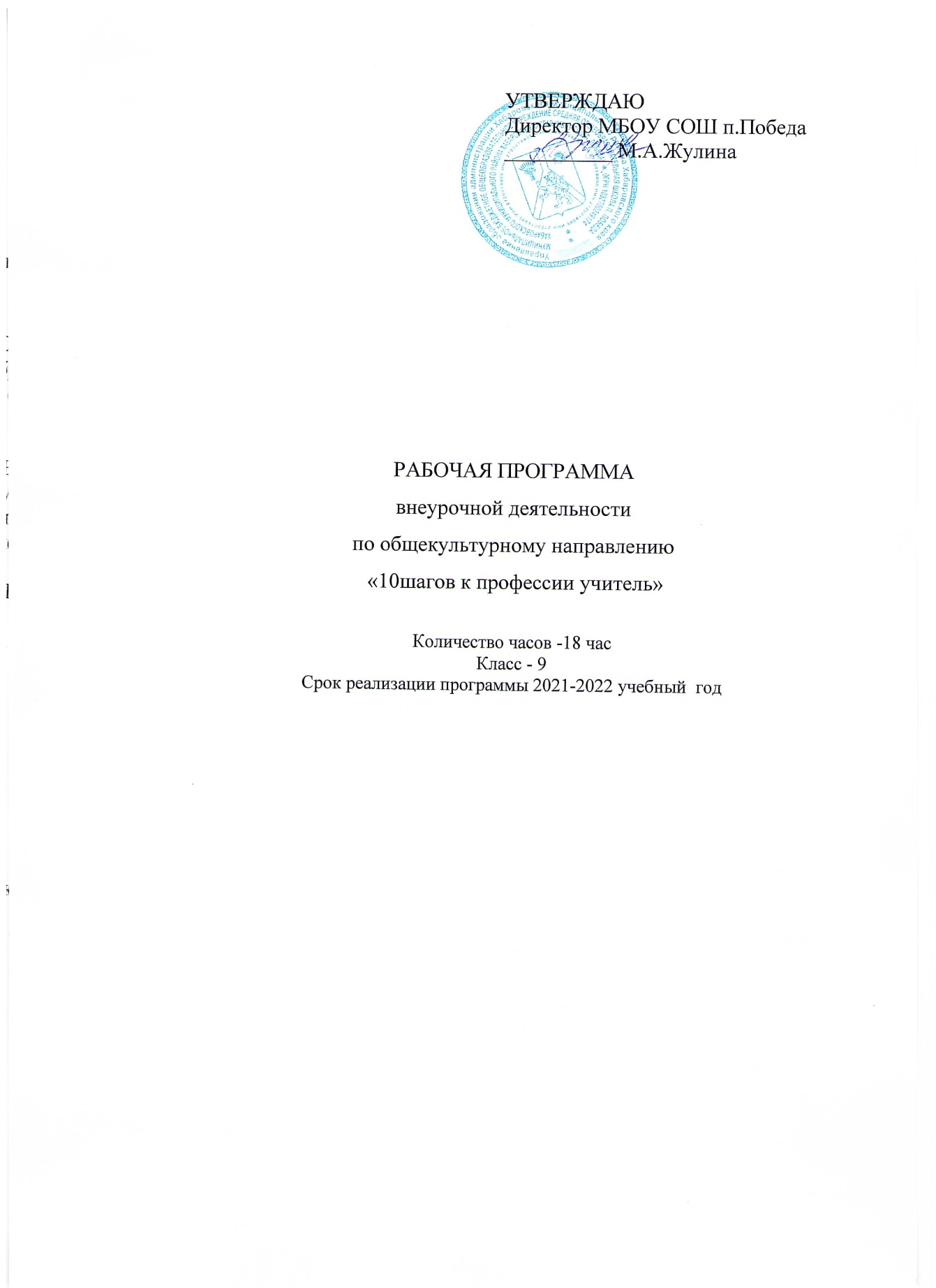 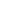 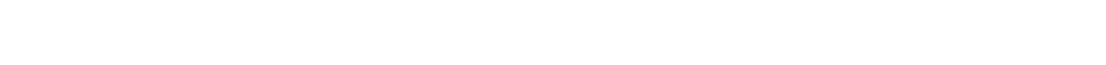 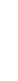 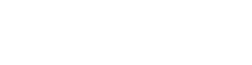 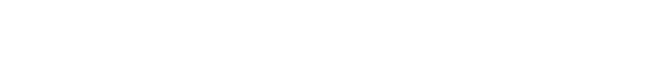 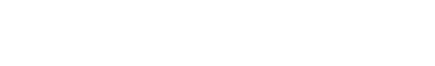 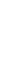 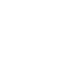 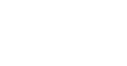 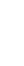 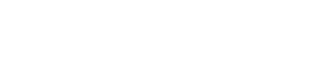 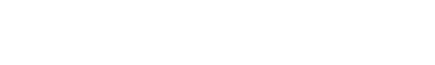 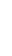 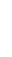 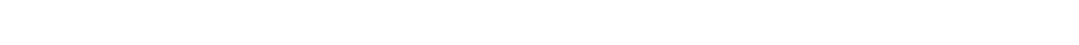 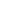 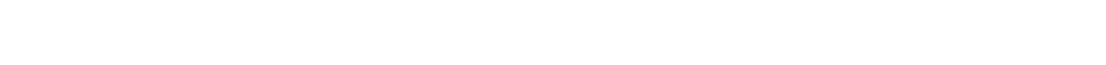 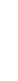 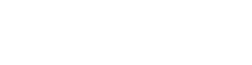 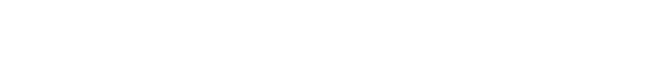 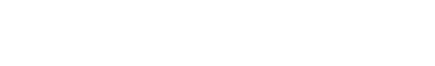 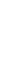 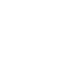 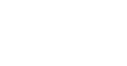 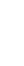 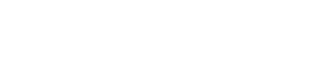 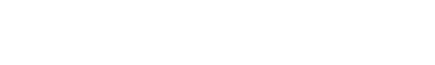 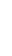 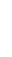 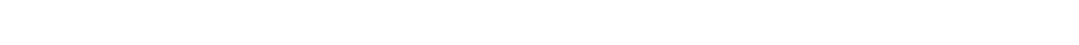 1 Цель: создание условий для формирования у детей исторического сознания, воспитания патриотизма, бережного отношения к историко-культурному наследию родного края, приобщение обучающихся к краеведческой и поисково- исследовательской деятельности. Формирование читательской компетенции младшего школьника через познание лучших образцов искусства слова Хабаровского края и о Хабаровском крае, через нравственно-эстетическое сопереживание; Задачи:  систематизировать и расширить знания обучающихся об истории родного края, удовлетворение исследовательских и познавательных интересов школьников;  воспитывать интерес, уважение к культуре и истории своего края;  формировать патриотическое отношение к своей малой родине и бережное отношение к этнокультурному наследию родного края, гражданское самосознание, чувство гордости за родной край;  вырабатывать коммуникативные навыки в совместной деятельности;  создать благоприятные условия для достижения результатов в познавательно - поисковой деятельности.  Сроки реализации программы: 2 года (3, 4 классы)  На реализацию программы отводится 1 час в неделю, всего 68 часов - по 34 часа в 3и 4 классах.  В помощь учителю и ребенку созданы пособия:  1.Посмитная С. Л. «Я — дальневосточник». Региональное учебно-игровое пособие для младших школьников.  2.Учебник-хрестоматия  по  Дальневосточной  литературе  для  3  –  4 классов  «Лукошко», составитель М. Н. Ходаковская  Результаты освоения курса кружка 3-4-й класс  Личностными результатами изучения курса «Край, в котором я живу» в 3 – 4-м классе является формирование следующих умений:  − Оценивать жизненные ситуации (поступки людей) с точки зрения общепринятых норм и ценностей: учиться отделять поступки от самого человека.  − Объяснять с позиции общечеловеческих нравственных ценностей, почему конкретные простые поступки можно оценить, как хорошие или плохие.  − Самостоятельно определять и высказывать самые простые общие для всех людей правила поведения (основы общечеловеческих нравственных ценностей).  − В предложенных ситуациях, опираясь на общие для всех правила поведения, делать выбор, какой поступок совершить.  Метапредметными результатами изучения курса «Краеведение» в 3-м классе является формирование следующих универсальных учебных действий: Регулятивные УУД:  Самостоятельно формулировать цели урока после предварительного обсуждения. − Совместно с учителем обнаруживать и формулировать учебную проблему.  − Составлять план решения проблемы (задачи) совместно с учителем. − Работая по плану, сверять свои действия с целью и, при необходимости, исправлять ошибки с помощью учителя.  − В диалоге с учителем вырабатывать критерии оценки и определять степень успешности выполнения своей работы и работы всех, исходя из имеющихся критериев.  Познавательные УУД:   − Ориентироваться  в  своей  системе  знаний:  самостоятельно  предполагать, какая информация нужна для решения учебной задачи в один шаг.  − Отбирать необходимые для решения учебной задачи источники информации среди предложенных учителем словарей, энциклопедий, справочников.  − Добывать новые знания: извлекать информацию, представленную в разных формах (текст, таблица, схема, иллюстрация и др.).  − Перерабатывать полученную информацию: сравнивать и группировать факты и явления; определять причины явлений, событий.  − Перерабатывать полученную информацию: делать выводы на основе обобщения  знаний.  − Преобразовывать информацию из одной формы в другую: составлять простой план учебно-научного текста.  − Преобразовывать информацию из одной формы в другую: представлять информацию в виде текста, таблицы, схемы.  Коммуникативные УУД:  − Доносить свою позицию до других: оформлять свои мысли в устной и письменной речи с учётом своих учебных и жизненных речевых ситуаций.  − Доносить свою позицию до других: высказывать свою точку зрения и пытаться её обосновать, приводя аргументы.  − Слушать других, пытаться принимать другую точку зрения, быть готовым изменить свою точку зрения.  − Читать вслух и про себя тексты учебников и при этом: вести «диалог с автором» (прогнозировать будущее чтение; ставить вопросы к тексту и искать ответы; проверять себя); отделять новое от известного; выделять главное; составлять план.  − Договариваться с людьми: выполняя различные роли в группе, сотрудничать в совместном решении проблемы (задачи).  − Учиться уважительно относиться к позиции другого, пытаться договариваться.  Содержание программы курса кружка «Родные просторы» с указанием форм организации и видов деятельности  Общая характеристика разделов программы.  Раздел «Я — дальневосточник» разделен на две части и рассчитан на освоение младшими школьниками в 3-м и 4-м классах. Реализация содержания раздела направлена на окончание кризиса социальной субъектности и овладения младшими школьниками целостным самосознанием.  В 3-м классе предметом познания младших школьников является муниципальный район и Хабаровский край. Содержание первой части этого раздела программы направлено на развитие умения работать в команде через участие младших школьников в различных социальных и познавательных проектах.  В 4-м классе предметом познания младших школьников является история жизнедеятельности людей в Хабаровском крае и на Дальнем Востоке России. Содержание второй части раздела программы направлено на становление общеинтеллектуальных способностей младших школьников, необходимых для изучения предметов гуманитарного цикла основной школы: истории, обществознания, права, историографии, географии и т.д. В каждый раздел включены произведения из учебника-хрестоматии по Дальневосточной литературе для 3 – 4 классов «Лукошко», составитель М. Н. Ходаковская. 3 класс (34часа)  Раздел 1. ДАЛЬНИЙ ВОСТОК РОССИИ. 12часов.  Хабаровский край, Родина, страна. Мы горожане/селяне, хабаровчане, дальневосточники, россияне, граждане.  Дальний Восток России.  Федерация. Субъект федерации. Хабаровский край — субъект Российской  Федерации. Система управления краем: избиратели, Законодательная Дума Хабаровского края, губернатор. Символика Хабаровского края. Хабаровский край на карте России. Государственная граница на территории Хабаровского края.  Административная граница Хабаровского края. 20 октября 1938 года — образование Хабаровского края. Хабаровск — краевой центр. История появления города и его названия. Статус и символика Хабаровска.  Геральдика  — наука о гербах.   Исторический  экскурс в прошлое Хабаровска как   центра  Приморской     области,  Приамурского  генерал- губернаторства, Приамурского  края, Хабаровского края. Гербы  города Хабаровска, их история, символика, авторы, время создания. (Геральдический практикум.) Я.В. Дьяченко. Переселенцы, их быт и труд, чувства. Встреча переселенцев и коренных народов при освоении Приамурья в середине XIХ века. Дальневосточный  федеральный    округ.    Полномочный представитель Президента Российской Федерации.  Субъекты Российской Федерации, входящие в Дальневосточный федеральный округ, место их расположения, названия, символика,  столицы,   краевые,   областные   и  окружные  центры. Хабаровск — центр Дальневосточного федерального округа, краевой центр Хабаровского края. Россияне-дальневосточники.  Население Дальнего   Востока России многонационально. Народы, проживающие на Дальнем Востоке. Их быт, традиции и культурное наследие.  Многообразие национальных праздников народов Дальнего Востока: названия, особенности проведения. Тотемические праздники коренных народов Дальнего Востока (праздники в честь животных рода: медведя, тигра, моржа, оленя).  Соседи Хабаровского края в стране и за рубежом. Города-побратимы Хабаровска. Международные связи Хабаровского края.  Страны Азиатско-Тихоокеанского региона (АТР). Их быт, традиции и культурное наследие, достопримечательности. Виза. Заграничный паспорт россиянина. Туризм. (Игра «Отгадайте название страны, из которой приехал к нам гость», выставка плакатов о дружбе хабаровчан с жителями других стран)  Маргарита   Ходаковская   «Стремись   к   свету   знаний,   Евгений Кохан «Тайга»; «Про жар-птицу» «Воз тепла»; «Эх вы, люди»; «Тропинка». Лидия  Гемма  «На  лугу»,  «Хозяин  моря»  (сказки  эскимосов),  Александр Лепетухин «Хехцирские сказки», Николай Наволочкин, «Полудница Акуля». (Главы из повести); Бабка Полудница; Хозяева; Акулины Заботы; Сорочья тайна; Новое платье Акули; Акуля в гостях у Лиды; Вот и осень.  Раздел 2.  ИСТОРИЯ ХАБАРОВСКОГО КРАЯ. 8 часов.  Муниципальное образование, муниципальный округ, муниципальный район, муниципальное поселение. Два городских округа (Хабаровск и Комсомольск-на-Амуре) и 17 муниципальных районов — муниципальные образования Хабаровского края. Население и символика муниципальных образований в Хабаровском крае.  Наш район (муниципальный округ) на карте Хабаровского края. Его административный паспорт: название, год создания, районный центр, число жителей, количество городов и сел, названия городских округов для Хабаровска и Комсомольска-на-Амуре.  Рукотворные и природные достопримечательности района. Вклад района в хозяйственную жизнь края. (Игра «Восьмое чудо света»).  История  района  (округа)  в  лицах  и  судьбах  его  жителей.    Интервью. Журналист. Журналистская этика.  Учимся  	договариваться.  Вопросы  местного  значения.  Местный референдум и процедура его проведения. (Игра «Моя гражданская  инициатива»). Наш город /село в жизни района, края, страны. Интернет. Сайт.     Создаем Интернет страничку о своем городе или селе.  Организация условий для досуга и активного отдыха населения — компетенция муниципального поселения. Места активного отдыха горожан/селян. Проектирование парка отдыха, места отдыха горожан/ селян (пляжа, пристани, набережной, парковой зоны, парка аттракционов…). Здоровый образ жизни.  Мир игр. Игры национальные, для детей, которые проводятся в квартире, за столом, на улице, на спортивной площадке... Любимые детские игры бабушек и дедушек, родителей младших школьников. Презентация игр и их разучивание.  Организация условий для спорта и физической культуры населения — компетенция муниципального поселения. Спортивные и детские городки. Спортивные школы и секции города/ села. Олимпийское движение дворовых команд. Дворовые олимпийские игры: символика, виды спорта, участники. Клавдия Любицкая «Танец стерхов», «Кто живет в тундре», Алексей Краснов «Чудеса».  Раздел 3. ГЛАВНЫЕ ВОПРОСЫ ЭКОНОМИКИ. 6 часов.  Экономика. Потребители. Потребности. Производители. Товар. Услуга. Деньги. Конкуренция. Рынок. Цена. Бизнесмен. Бартер. Купля–продажа. (Экономическая игра «Бартер»). (Деловая игра «Я губернатор, или, как и почему так организована экономика Хабаровского края»).  Природные ресурсы. Основные отрасли народного хозяйства и профессии, представленные в Хабаровском крае. (Работа с картами и атласами края). Покупать. Производить. Экспорт. Импорт. Страны, торгующие с Хабаровским краем. Транспорт и основные дорожные магистрали (работа с картами и атласами края).  Малый бизнес. Технология производства. (Экскурсия на предприятие малого и среднего бизнеса). Ярмарка продуктов, изготовленных в Хабаровском крае. Изготовитель. Сертификат качества. (Игра «Общественное жюри».) Анатолий Максимов «Петрушина застава», Всеволод Иванов «Золотой  Бурундук» (Фантастическая повесть), Николай Наволочкин «Знакомые кота Егора» (Главы из повести-сказки)  Раздел 4. ПРИРОДА ХАБАРОВСКОГО КРАЯ. 4ч.  6 Азбука экологии. Экология и экологические кризисы. Конституция Российской Федерации об охране окружающей среды. Международные отношения в сфере сохранения природы Земли. Способы защиты природы и улучшения жизни людей в нашем районе.  Гармония человека и природы. Ландшафтный дизайн. Декор. Дизайнер.  Обобщение. Хабаровский край — наша Родина. Дальневосточные просторы.  Презентация туристических маршрутов по территории Хабаровского края. Александр Костенко «Медвежонок Морошка», Виталий Захаров «Харза»;  «Бурундук»   «Рысь»,   Зинаида   Лихачева   «Белая   шкурка», Николай   Рыжих  «Лебеди»  Раздел 5.  СЕМЬЯ, МИР, ЗДОРОВЬЕ. 4 часа  Общечеловеческие ценности: человек, культура, труд, мир, дом, семья, знания, здоровье. Их значение в жизни людей. Золотые правила общения и поведения. (Тренинг «Я свободный человек»).  Родословная. Генеалогия. Поколение, предки, потомки, род. Генеалогическое дерево и способы его составления. Родовые семейные традиции. Родовая память. Семейные фотоальбомы и письма.  Миролюбие.  Мир.  Война.  Проект  «Я  голосую  за  мир».  Символ  мира. Способы сохранения мира в семье, дворе, городе/селе, крае, стране, на Земле.  ОБЖ детей летом. Готовимся в поход. Его планирование и    организация.  ОБЖ детей во время похода.  Дневничок личных летних планов.  Галина Долинина «Музыка  лета»; «Да здравствует лето»,  Виталий   Коржиков  «Волны словно кенгуру» (главы из повести) 4 класс (34 часа)  Раздел 1. История – мост из прошлого в будущее (7 часов)  Федеральный государственный образовательный стандарт. Региональные особенности. Историческое время, исторические источники. Археологические раскопки. Историография и вспомогательные исторические дисциплины по истории России.  Народы и племена, с которых начиналась история России. Племена восточных славян. Их быт, занятия, религиозные культы.  Первые древнейшие государства на территории современной России. Древняя Русь и первые киевские князья. Крещение Руси. Древнерусская письменность, художественное ремесло, зодчество. Общее представление о православном христианстве.  Монголо-татарское нашествие на Русь. Александр Невский и борьба Новгородской республики с тевтонскими крестоносцами-рыцарями на севере Древней Руси.  Возвышение Москвы. Куликовская битва. Дмитрий Донской.  Образование единого государства. Расширение Российского государства на Восток в XIV–XVI вв. Жизнь крестьян.  Культура Руси ХIV–XVI вв. Книгопечатание, зодчество, иконопись. Андрей Рублев. Имена россиян, прославивших Отечество в XII–XVI вв. Смутное время. Защита Отечества от иноземных захватчиков. Дмитрий Пожарский и Кузьма Минин. Начало династии Романовых. Петр I и его реформы.  Археологические раскопки на территории Дальнего Востока. Жизнь первобытных людей на Дальнем Востоке в период каменного века. Историография и вспомогательные исторические дисциплины по истории Дальнего Востока.  Дальневосточные племена — мохэ, кидани и шивэй: быт, занятия, религиозные верования. Общее и  особенное в развитии славянских и дальневосточных племен в V–VIII вв. Бохай как «процветающее государство к востоку от моря». Общее и особенное в развитии древнейших государств на  территории современной России в VIII–XII вв. Дальний Восток — регион религиозного  многообразия.   Культурное  наследие   бохайского многонационального  государства.  Общее представление  о  буддизме.  Археологические раскопки буддийских храмов на территории Дальнего Востока.  Монголо-татарское нашествие на  древнейшие государства Востока.  Хождение за Камень: открытие и освоение Сибири и Дальнего Востока. Предки коренных народов Сибири и Дальнего Востока. Россияне, открывавшие и осваивающие Сибирь и Дальний Восток в XIV–XVI вв. Наиболее яркие и интересные страницы из истории Хабаровского края (имена и события по выбору учащихся и учителя). (Лента времени, викторина «Кто возглавил эти экспедиции?»).  Исследователи  земли  чукотской,  камчатской  и  курильской  в  XVIII   в. Моряки Петровской эпохи - исследователи Тихого океана.  Россия при Екатерине II. Академия наук и Московский университет. Михайло Ломоносов. Победы русской армии и флота. Александр Суворов.  Отечественная война 1812 г. и её герои. Освобождение крестьян от крепостной зависимости. Жизнь россиян во 2-й половине XIX в. Культура Российской империи.  Падение царизма. Приход большевиков к власти.  Гражданская война.  Образование СССР. Попытка создания нового общества.  Великая Отечественная война 1941—1945 гг.  Советская страна во второй половине ХХ в.  Распад СССР. Провозглашение независимости России.  Конституция РФ – основной закон страны. Наши права и свободы по Конституции РФ.  Коренные жители Приамурья и Приморья, их быт, образ жизни, верования, праздники, национальные виды искусства. Места расселения коренных народов в  Хабаровском крае. (Работа с атласами. Посещение музеев, экскурсии по музеям,    рассказывающие    о    жизни    и    быте    коренных    народов    края,  «Национальное ателье»). Деятельность Н. Н. Муравьева-Амурского по заключению мирных договоров с Китаем и образованию населенных пунктов на закрепленной за Россией территорией. Освоение Приамурья и Приморья во второй половине XIX в.  Переселенцы. Появление и развитие Хабаровска как центра Приамурского генерал-губернаторства. Строительство Транссиба и моста через р. Амур. Жизнь и быт дальневосточников в конце XIX — начале XX в. Вклад дальневосточников в культурное наследие России.  Гербы дальневосточных городов.  Установление Советской власти на Дальнем Востоке.  Дальневосточники в годы Гражданской войны и иностранной интервенции.  Ударные стройки первых пятилеток на Дальнем Востоке и в Хабаровском крае. Дальневосточники в 30–40-е гг. ХХ в.  Защита дальневосточных рубежей СССР в годы Великой Отечественной войны. Дальневосточники-герои.  Улицы и площади нашего города/села, названные в честь героев войны. Мемориальные комплексы и обелиски в нашем городе/селе. Судьба наших родных, связанная с историей Отечества в годы войны. Книга памяти Хабаровского края.  Мы граждане мира. Многокультурная самоидентификация дальневосточников: хабаровчане, дальневосточники, россияне, азиаты, европейцы и земляне. Как жить в мире с собой и другими?  Международные организации: время создания, предназначение. Земля большой и общий дом для всех землян.  Государства и их столицы. Общая численность землян на планете. Способы урегулирования общих вопросов: конференции, встречи, переговоры и т.д. Важные события в мире за неделю (Просмотр TV передач, газет интернет…)  Космос. Солнечная система. Планета Земля — космический дом для людей. Полеты человека в космос.  Земля – единственный космический дом для людей. Послание землян другим разумным существам космоса. Гороскоп.  Формы и методы работы на занятиях:  словесные методы: рассказ, беседа, сообщения - эти методы способствуют обогащению теоретических знаний обучающихся, являются источником новой информации;  наглядные методы: демонстрации рисунков, плакатов, макетов, схем, коллекций, иллюстраций. Наглядные методы дают возможность более детального обследования объектов, дополняют словесные методы, способствуют развитию мышления обучающихся;  практические методы: изготовление рисунков, плакатов, схем, практические работы.  Практические методы позволяют воплотить теоретические знания на практике, способствуют развитию навыков и умение детей. Учитывая возрастные и психологические      особенности      обучающихся,      специфику     программы «Краеведение» необходимо использование таких формы проведения занятий как экскурсии, занятия-встречи, практические работы, мини – проекты. Такие формы работы позволяют обучающимся почувствовать их причастность к культурному наследию народа, его ценностям. Особенностью организации учебного процесса по краеведению является динамичность ее форм. Принципиальное изменение форм организации занятий заключается в том, что занятие из класса, по возможности, переносится в ту среду, которая изучается (парк, лес, водоем, пришкольный участок, музей, улица, дом, учреждения, предприятия и т. д.). Целесообразно проведение экскурсий, целевых прогулок, походов, тематических актов, игр и праздников на воздухе, то есть расширение образовательного пространства. Наряду с традиционными, в программе используются современные технологии и методики: технология развивающего воспитания и обучения, здоровьесберегающие технологии, игровые технологии, компьютерные технологии, проектные технологии.  Результаты освоения курса внеурочной деятельности «Краеведение» фиксируются в портфолио, обучающихся – фотографии выставок работ, сертификаты участников конкурсов и проектов, разработки мини - проектов и другое.  Тематическое планирование:  класс  класс  17  № темыТема занятия  Кол-во часовОсновные виды деятельности  	обучающихся  Раздел 1. ДАЛЬНИЙ ВОСТОК РОССИИ. 10часов.  Раздел 1. ДАЛЬНИЙ ВОСТОК РОССИИ. 10часов.  1  «Я-Дальневосточник». Страна. Родина.  Малая Родина.  1  Знакомство школьников с темами занятий «Ядальневосточник». Дети освоят понятия - «Страна», «Родина», «Малая родина».  2  Маргарита Ходаковская «Стремись к свету знаний»  1  Воспринимать на слух тексты в исполнении учителя, учащихся. 3  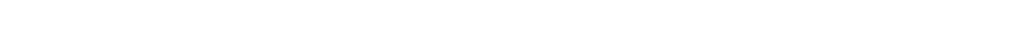 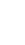 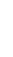 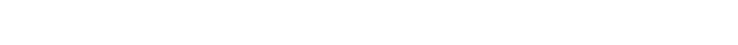 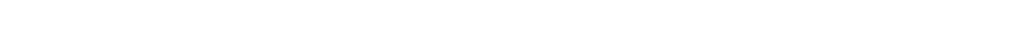 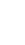 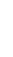 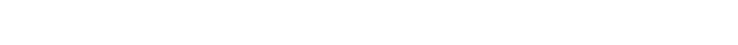 1  Дети получат опыт работы с контурным рисунком – картой Хабаровского края. Познакомятся с понятием Дальневосточный федеральный округ и Хабаровский край как субъект Российской Федерации.  4  Евгений Кохан Тайга; Про жар-птицу; Воз тепла;Эх вы, люди; Тропинка. Лидия Гемма На лугу  1  Высказывать 	и аргументировать своё отношение к прочитанному.  5  Россияне-дальневосточники. Символика районов Хабаровского края.  1  Школьники познакомятся с народами, проживающими в Хабаровском крае, их национальными праздниками, традиционными занятиями и образом жизни, символикой районов Хабаровского края.  Дети смогут понимать символический смысл гербов районов.  6  Хозяин моря (сказки эскимосов)  1  уметь самостоятельно  формулировать главную мысль текста; 7  Наш город Хабаровск - краевой центр.  2  Дети познакомятся с историей основания города Хабаровска. Проведут историческое расследование. Школьники познакомятся с идеей создания сайта, рассказывающем о родном городе.  8  Александр Лепетухин Хехцирские сказки  2  Уметь передавать настроение героев. Уметь читать диалог в сказке.  Раздел 4. ПРИРОДА ХАБАРОВСКОГО КРАЯ. 8ч.  Раздел 4. ПРИРОДА ХАБАРОВСКОГО КРАЯ. 8ч.  Раздел 4. ПРИРОДА ХАБАРОВСКОГО КРАЯ. 8ч.  9  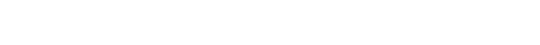 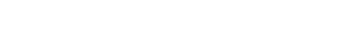 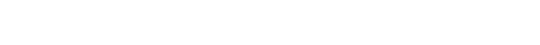 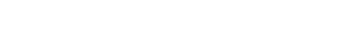 2  Школьники познакомятся с природой и красной книгой Хабаровского края, с проблемами исчезновения видов живой природы, связанных с жизнедеятельностью человека. Продолжат обучение работы в группах.  10 Александр Костенко Медвежонок Морошка Виталий Захаров  Харза; Бурундук; Рысь.  2  Умение читать по ролям.  11 Учимся охранять природу.  2  Дети познакомятся с проблемой сохранения человеком его 	природы 	как естественной 	среды обитания 	людей. Выпустят 	газету рисунков альтернативных источников 	энергии для 	сохранения природных богатств.  12 Зинаида Лихачева Белая шкурка  Николай Рыжих Лебеди  2  высказывать и аргументировать своё отношение  к прочитанному,  в  том числе к   художественной  стороне  	текста  понравилось из прочитанного почему);  (что  Раздел 1. ДАЛЬНИЙ ВОСТОК РОССИИ. 4часа.  Раздел 1. ДАЛЬНИЙ ВОСТОК РОССИИ. 4часа.  13  Туристическая ярмарка «Родные просторы». Деловая игра. «Туристическое агентство».  2 Учащиеся познакомятся с правилами проведения делово игры. Разработают маршрут по заповедным местам  Хабаровского края, оформят буклет. Обсудят и выберут сам интересное путешествие.  14-15 Николай Наволочкин. Полудница Акуля.   (Главы из повести); Бабка Полудница; Хозяева; Акулины Заботы; Сорочья тайна; Новое платье Акули; Акуля в гостях у Лиды; Вот и осень.  2 уметь подробно и выбо- рочно пересказывать текст;  Раздел 2.  ИСТОРИЯ ХАБАРОВСКОГО КРАЯ. 8 часов.  Раздел 2.  ИСТОРИЯ ХАБАРОВСКОГО КРАЯ. 8 часов.  Раздел 2.  ИСТОРИЯ ХАБАРОВСКОГО КРАЯ. 8 часов.  16 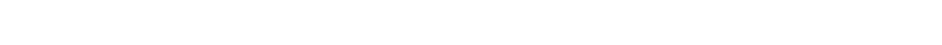 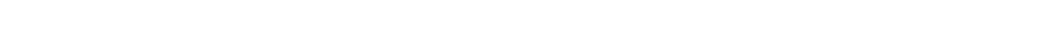 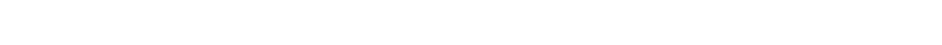 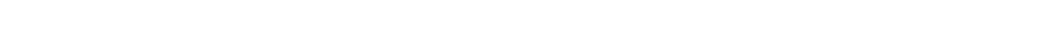 2 Дети познакомятся с историей возникновения города, с понятиями аборигены, солдаты линейцы, стойбище, гольд, ценности.  20 Основы экономики.  2 Дети познакомятся с основными понятия экономики. Примут участие в игре «Школьный рынок».  21 Анатолий Максимов Петрушина застава  2 уметь самостоятельно формулировать главную мысль текста.  22 Главные вопросы экономики.  2 Школьники примут участие в выставки ярмарке товаров дальневосточных производителей. Приготовят устную презентацию, виде стихов, дегустации пищевых продуктов.  23 Всеволод Иванов Золотой Бурундук (Фантастическая повесть)  2  уметь различать в 	 	прозаическом  произведении героев, рассказчика и автора;  242 Школьники познакомятся 	с видами хозяйственной деятельности жителей Хабаровского края. Изготовят бумажного медвежонка. 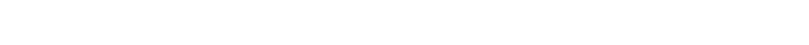 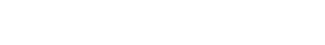 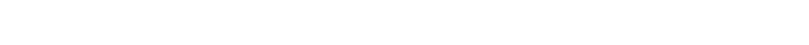 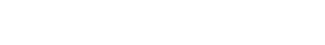 Получат  представления о правилах    	последовательности при 25 Николай Наволочкин Знакомые кота Егора (Главы из повести-сказки)  2 Уметь находить в тексте материал для характеристики героя.   	Раздел 5.  СЕМЬЯ, МИР, ЗДОРОВЬЕ. 2час   	Раздел 5.  СЕМЬЯ, МИР, ЗДОРОВЬЕ. 2час  26 Путешествие за рубеж. Соседи Хабаровского края.  1 Школьники познакомятся с названиями и местом расположением стран Азиатско- Тихоокеанского региона, на карте мира. Узнают, что нужно соблюсти россиянину, чтобы побывать в зарубежном путешествии.  27 Виталий Коржиков. Волны словно кенгуру  (главы из повести)  1  Дети прослушают  тексты  	в  	исполнении учителя, учащихся;   	Раздел 3.  ИСТОРИЯ ХАБАРОВСКОГО КРАЯ. 6 часов.   	Раздел 3.  ИСТОРИЯ ХАБАРОВСКОГО КРАЯ. 6 часов.  28  Олимпийцы нашего двора.  1  Дети познакомятся с именами земляков дальневосточников - чемпионами и призерами Олимпийских игр. Примут участие в проекте «Дворовые олимпийские игр».  29  Клавдия Любицкая  Танец стерхов. Кто живет в тундре.  Виталий Захаров Воробей; Пуночка.  1  осознанно, правильно, выразительно читать вслух;  30  Школьный референдум.  Деловая игра. «Благоустройство города».  2  Школьники примут участие в деловой игре по благоустройству города. Выполнят тестовое задание.  31  Владимир Шадрин  Будь здоров, воробушек! Совиная песня.  2  осознанно, правильно, выразительно читать вслух;   	Раздел 1. ДАЛЬНИЙ ВОСТОК РОССИИ. 2час.   	Раздел 1. ДАЛЬНИЙ ВОСТОК РОССИИ. 2час.   	Раздел 1. ДАЛЬНИЙ ВОСТОК РОССИИ. 2час.  32 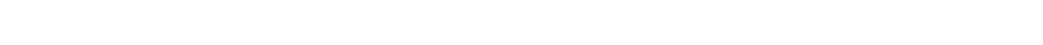 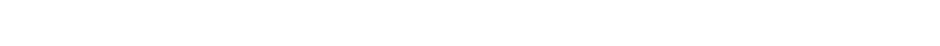 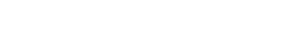 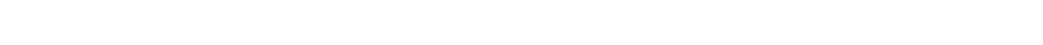 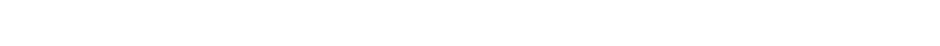 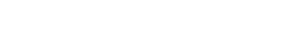 2  Школьники поучаствуют 	в школьной 	олимпиаде по краеведению.   	Раздел 5.  СЕМЬЯ, МИР, ЗДОРОВЬЕ. 4 часа.   	Раздел 5.  СЕМЬЯ, МИР, ЗДОРОВЬЕ. 4 часа.  33  Здравствуй, лето! Собираемся в поход.  2  Дети узнают, как можно планировать дела на лето, а также полезные советы для путешественников. Оценят себя. Напишут себе письмо в бедующее.  34  Галина Долинина музыка лета; Да здравствует лето!  2  Ученик самостоятельно выразительно прочитает стихотворения, выучит наизусть, проведет словарную работу.  № п/ п  Тема  Кол-во часов  Информационный продукт  № п/ п  Тема  I Раздел. История – мост из прошлого в будущее. (14 часов)  I Раздел. История – мост из прошлого в будущее. (14 часов)  1.  Историческое время. Исторические источники – ключи к познанию прошлого  2 час  Книжка малышка: «Науки – помощницы, или История о том, как Тигренок и Медвежонок изучали историю.  Археология, Антропология, Этнография, Хронология, Краеведение  2.  «Оставайся с нами, сказка!»  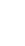 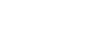 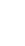 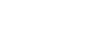 Охотник Хурэгэлдын и коварная лиса Солакичан (Негидальская сказка) Геохату (Сказка народа ульта – ороков  3.  Учимся исследовать исторические источники  2 час  Исторический анализ. Исследование исторических источников. Факт («видимое») Гипотеза(«невидимое»)  4.  «Чудесный край.»  2 час  Стихи о Хабаровском крае. Подготовка к конкурсу чтецов  7.  «Я не уеду в дальние края»  2 час  5.  День 	истории семьи 	на фотографии семейного альбома. Творческий проект  2 часа  Папка исследователя. Фотографии семейного архива с описанием - для оформления информационного плаката на общий стенд класса  6.  С. Кучеренко «Унылая пора — очей очарованье». Л. Андреев «Тепло руки».2 час  Из очерка «Созвучие времён года»). Лирические миниатюры Леонида Андреева «Тепло руки»   	II Раздел. Археология Приамурья. (8 часов)   	II Раздел. Археология Приамурья. (8 часов)   	II Раздел. Археология Приамурья. (8 часов)   	II Раздел. Археология Приамурья. (8 часов)  7. «Путешественники в глубь времен»  2часа  Карта нахождения памятников археологии и древнего наскального исскуства на Амуре.  Древние культуры Приамурья: Осиповская,Мариинская, Кондонская, Малышевская, Вознесеновская, Урильская, Польцевская,культура Мохэ, культура Чжурчжэней. (быт, жилище, образ жизни, развитие производства и орудия труда, культура и религия).  Памятники древнего наскального искусства на Амуре  Александр Лепетухин. «Хекцирские сказки».  2час  Выразительное чтение. Смешные и правдивые истории про зайца Петровича и его друзей.  5. «Встреча древних культур».  Творческий проект  2 часа  Доклад, электронная презентация. Сценарий театрализованной постановки об одном из археологических памятников Приамурья. Коллективная работа.  Николай Наволочкин. «Полудница Акуля»  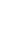 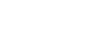 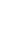 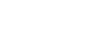 Чтение по ролямГлавы из повестисказки. Как Акуля встречала Новый год.   	III Раздел.  Дальний восток России XVII-XIX века. (16часов)   	III Раздел.  Дальний восток России XVII-XIX века. (16часов)   	III Раздел.  Дальний восток России XVII-XIX века. (16часов)   	III Раздел.  Дальний восток России XVII-XIX века. (16часов)  6. Открытие русскими Сибири и Дальнего Востока  1 час  Бумагопластика «Морской коч» Маршруты первопроходцев:  Иван Москвитин, Василий Поярков, Федот Алексеев, Семён Дежнёв, Ерофей Хабаров, Владимир Атласов  7. Исследователи земли Чукотской, Камчатской и Курильской  1час  Книжки малышки: «Сказка» Атласова и «Необычные народы земли Камчатки»  Евгений Баранов «Соль на щеках». Рассказ  2час  Выразительное чтение рассказа  8.  Освоение Приамурья и Приморья  Приамурское генерал - губернаторство  2 час  Бумагопластика «Паровоз»  В.К. Арсеньев «По Уссурийскому краю».  4часа  «История и память»: памятные места Дальнего Востока и Хабаровского края, связанные с именем В.К.  Арсеньева.  Чтение глав из книги: «Встреча с Дерсу»; «Пурга на озере Ханка»; «ДерсуУзала»; «Амба».  9.  Коренные народы Хабаровского края  2 час  Карта расселения малочисленных коренных народов Хабаровского края в национальной одежде  Григорий Ходжер «Конец большого дома»  2часа  Чтение отрывка из романа «Конец большого дома».  Чтение наизусть стихотворения Антонины Кымытваль «Яранга»  10 .  «Их именами названы». Творческий проект  2 час  Папка 	исследователя. Маршрутный лист. Изучить особенности 	истории 	места жительства.  IV Раздел Дальний восток России XX начало XXI века (8часов)  IV Раздел Дальний восток России XX начало XXI века (8часов)  IV Раздел Дальний восток России XX начало XXI века (8часов)  IV Раздел Дальний восток России XX начало XXI века (8часов)  11 .  Гражданская война на Дальнем Востоке Росси  Книжка Малышка «Имя в истории»  12 .  События и люди 1923-1941 гг.  1 час  Бумагопластика «Самолёт – разведчик Р-6»  13 Дальний восток в годы Второй мировой и Великой Отечественной войн  2час  Исторический календарь.  «Фронтовые письма  «Дальневосточников».  2час  Бумагопластика «Письмо с фронта».  14 .  «Моя семья в истории Дальнего Востока».Творческий проект.   2часа  Папка исследователя. Генеалогическое дерево. Провести исследование и составить свою родословную, выделить часть родословной, которая состоит из родственников, живущих на территории Хабаровского края. Итого:  102 ч.  102 ч.  